ener2i – energy research to innovation:Reinforcing cooperation with Eastern Partnership countries on bridging the gap between energy research and energy innovationener2i Brokerage Event in Belarus DRAFT AGENDA Date: October 14, 2014Venue: Energy Expo – 2014, Roofed Soccer Arena, Conference Room 2       20/2 Pobediteley ave., Minsk BelarusOctober 2013 – Energy Congress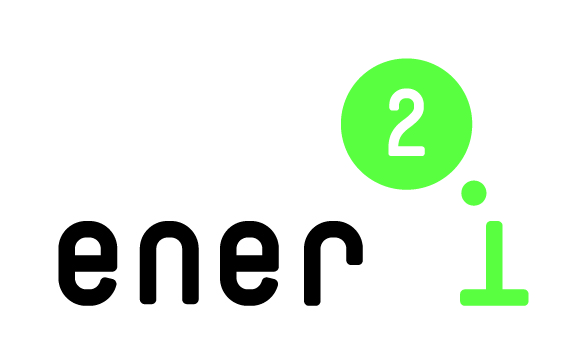 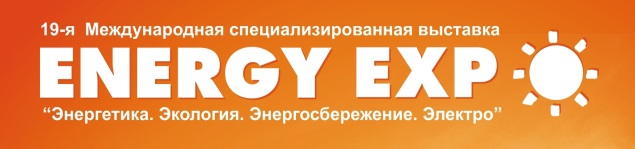 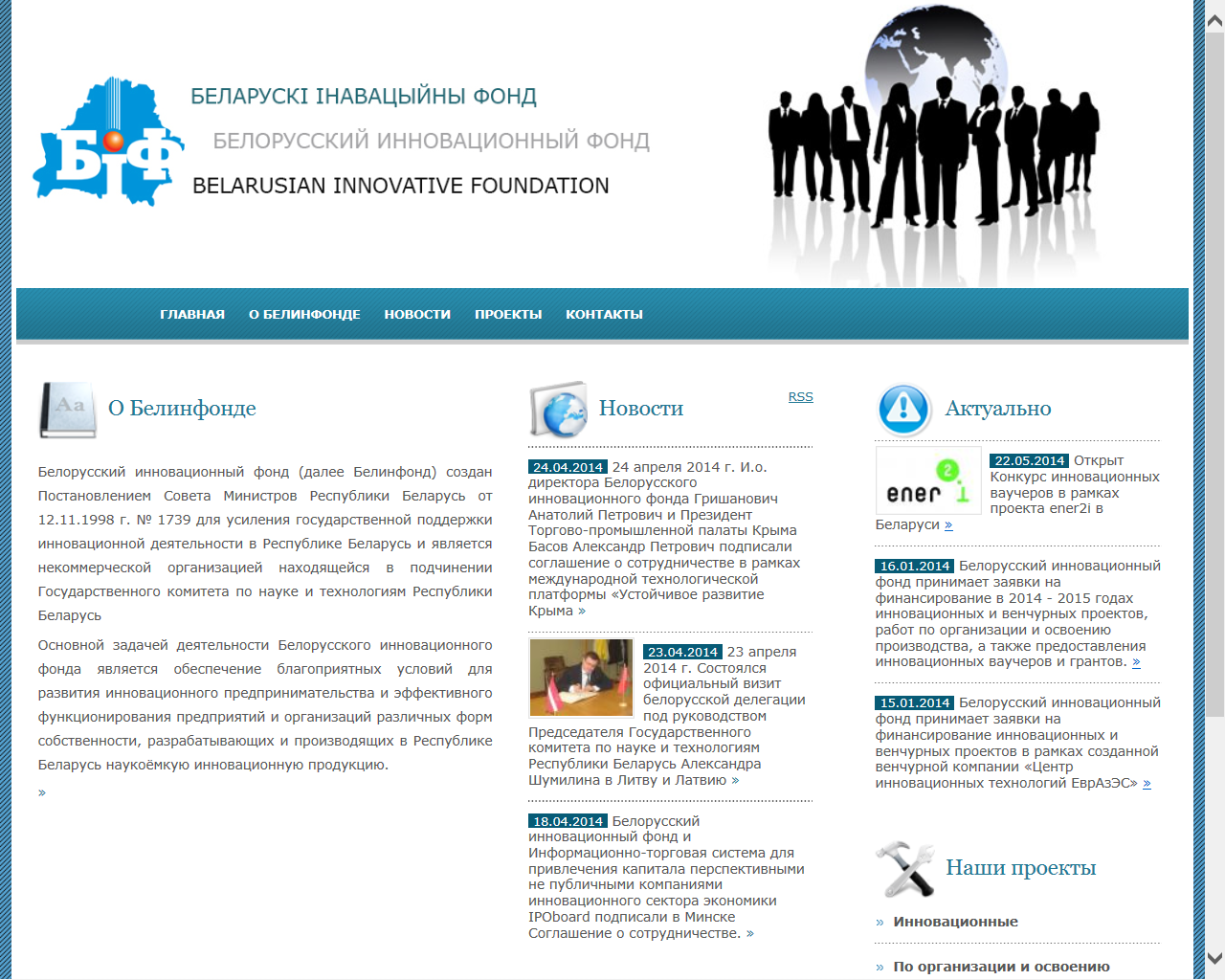 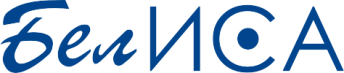 09:30 – 10.00Registration and handing of individual schedules for face-to-face meetings 10:00 – 10:20 Welcome and presentation of ener2i activitiesState Committee on Science and Technology of Belarus (TBC)Manfred Spiesberger, Centre for Social Innovation, Austria Olga Meerovskaya,  Belarusian Institute of System Analysis and Information Support of Scientific and Technical Sphere 10:20 – 11:20  ener2i Belarus Innovation Voucher Award CeremonyResults of the Innovation Voucher Competition 2014Anatoly Hryshnovich/Alla Minko, Belarusian Innovation FundPresentations of the projects – winners of the competition (10 min/project) 11:20 – 11:45  Horizon 2020, EU Programme for Research and Innovation: opportunities for Belarus-EU cooperation in energy efficiency and renewable energy Olga Meerovskaya, BelISA At the morning session, simultaneous translation is foreseen.11:45 – 12:30  Coffee break12:30 – 14:00  Bilateral face-to-face meetingsBrokering contacts and developing of joint innovative projects, among research and business representatives from Belarus and EU countriesDuring the bi-lateral meetings, assistance with the translation will be provided, if needed.